Муниципальное                        				 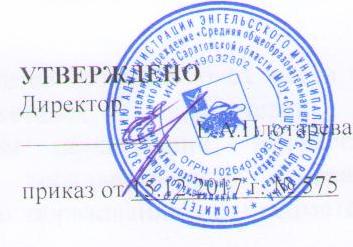 общеобразовательное учреждение 		          «Средняя общеобразовательная школа 		 с.Шумейка» Энгельсского муниципального 	района Саратовской области(МОУ «СОШ с.Шумейка»)ПОЛОЖЕНИЕ о безотметочнойсистеме оценивания курса «Основы религиозных культур и светской этики»1. Общие положения1.1.Настоящее Положение разработано в соответствии с № 273 - ФЗ «Об образовании в РФ» от 29.12.2012г, Федеральным государственным образовательным стандартом начального общего образования, утв. приказом Минобрнауки России от 06.10.2009 № 373 с изменениями от 26 ноября 2010 г., 22 сентября 2011 г., 18 декабря 2012 г. (п.19.5);Федеральным  государственным образовательным стандартом основного общего образования (приказ Минобрнауки РФ от 17 декабря 2010 г. №1897; Уставом МОУ «СОШ с.Шумейка1.2.Настоящее Положение регулирует контроль и оценку результатов обучения по курсу: «Основы религиозных культур и светской этики (далее ОРКСЭ)» (4-5 классы).1.3.Целью данного Положения является создание благоприятных условий, обеспечивающих его благополучное развитие, обучение и воспитание, совершенствование способов оценивания учебных достижений в начальной школе.2. Задачи: личностно - ориентированное взаимодействие учителя и учащихся;учет индивидуальных способностей учащихся;развитие самостоятельности и активности учащихся;формирование учебно-познавательной мотивации учащихся.3. Организация системы оценивания учебных достижений младших школьников в условиях безотметочного обучения.3.1. По курсу ОРКСЭ исключается система балльного (отметочного) оценивания. Не допускается использование любой знаковой символики, заменяющей цифровую отметку. Контрольные работы не проводятся.3.2.Оцениванию не подлежат: темп работы ученика, личностные качества школьников, своеобразие их психических процессов (особенности памяти, внимания, восприятия, темп деятельности и др.).3.3.По  курсу  ОРКСЭ  устанавливаются следующие формы контроля за развитием предметных знаний и умений учащихся:а)   устный  опрос;б)   письменный опрос;в) самостоятельные  творческие  работы, демонстрирующие умения учащихся применять усвоенные по определённой теме знания на практике;г)   тестовые диагностические задания.3.4. С целью фиксации и систематизации проведённых тестовых, самостоятельных, творческих работ результаты заносятся в специальный рабочий журнал учителя.4. Механизм определения уровня обученности и развития учащихся.4.1. По окончанию курса ОРКСЭ учащиеся должны:иметь элементарные представления об основных нравственных ценностях мировых религиозных культур, понятиях благочестия, добра, зла, чести, совести, послушания, любви к родителям, Родине и последствиях нарушения моральных норм;иметь первичные сведения из истории традиционных религий России, знать главные события истории религий и их отражение в произведениях искусства (устном народном творчестве, литературе, музыке, иконописи, памятниках архитектуры, живописи), календарных праздниках;уметь применять духовно – нравственные правила в общении с окружающими людьми (в семье, в школе).4.2. Уровень знаний   тестовых заданий   оценивается  в  процентном  соотношении:75%-100%  -  высокий  уровень,45% – 74 % - достаточный  уровеньниже 45% - низкий уровень4.3. Степень сформированности универсальных учебных действий учащихся производится по результатам наблюдения учителя за деятельностью учащихся и осуществляется по следующим уровням:- высокому уровню сформированности  универсальных учебных действий  соответствуют ответы, представляющие собой правильные, логически законченные рассказы с опорой на свои непосредственные наблюдения. Учащийся способен установить и раскрыть возможные взаимосвязи, умеет применять свои знания на практике;- достаточному уровню умений и навыков по этому предмету соответствуют ответы, построенные как правильные, логически законченные рассказы, но учащийся  допускает отдельные неточности в изложении фактического материала, испытывает трудности в применении своих знаний на практике;- низкому уровню развития этих умений и навыков соответствуют ответы, в которых ученик обнаруживает незнание большей части программного материала, не справляется с выполнением практических работ даже с помощью учителя.  4.4. Определение уровня развития познавательных мотивов и активности учащихся производится по результатам  наблюдения учителя за деятельностью учащихся.- при высоком уровне развития общественной активности ученик принимает активное участие в деятельности коллектива, во время бесед с интересом обсуждает вопросы, правильно оценивает ситуации, аргументирует свою точку зрения, умеет организовать ребят, повести за собой;- при достаточном уровне развития общественной активности  ученик принимает участие в деятельности коллектива, следуя за другими, участвует в обсуждении различных вопросов и событий, но испытывает затруднения в аргументации своей точки зрения;- при низком уровне общественной активности ученик малоактивен в делах коллектива, предпочитает позицию зрителя, иногда увлекается порученным делом, но быстро охладевает к нему. При оценке событий не умеет аргументировать свою точку зрения или неверно их оценивает. 4.5. Определение уровня сформированности отношения к людям  производится по результатам  наблюдения учителя:- высокий уровень сформированности отношения к людям  характеризуется следованием нравственным нормам в любых ситуациях, проявлением постоянной готовности помочь товарищам, взрослым и младшим;- достаточный уровень сформированности отношения к людям характеризуется следованием  нравственным нормам, но в сложных конфликтных ситуациях ученик нередко теряется, проявляет готовность помочь товарищам, взрослым, но делает это без энтузиазма.- низкий уровень сформированности отношения к людям характерен для такого поведения, когда ученик затрудняется принять правильное решение в жизненных ситуациях, поступает часто интуитивно, сам не ищет места приложения сил, иногда поступает вопреки нравственным нормам, если помогает, то исполняет это как повинность. РАССМОТРЕНОна заседании педагогического советапротокол от 30.08.2014 г. № 1СОГЛАСОВАНО				на заседании Управляющего  Совета	протокол от 30.08.2014 г. № 1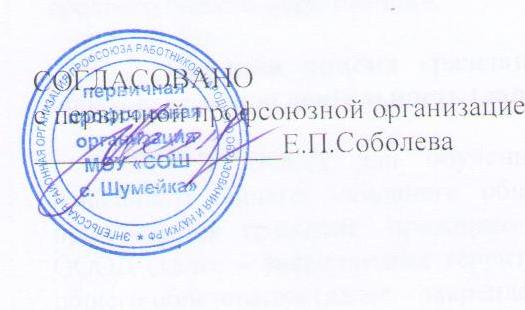 